附件1：参会回执（提示：由于会议期间酒店房间紧张，所有参会代表住宿原则上均安排拼房）请务必于2018年10月12日前将此表发送至大会秘书处邮箱 925775586@qq.com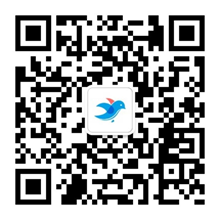 第一步：扫描/长按以上二维码，关注“企想晤君活动平台”微信公众号；第二步：在公众号里面点击“首页”，选择“中国职教学会农专委2018年学术年会暨全国农业职业院校教学能力大赛决赛”，点击“立即报名”进入报名页面。单位名称通讯地址邮  编姓  名性别职务手 机电子邮件电子邮件是否参加考察是否参加考察11月2日赴安吉参观考察，预计下午4点左右返回酒店□参加       □不参加11月2日赴安吉参观考察，预计下午4点左右返回酒店□参加       □不参加11月2日赴安吉参观考察，预计下午4点左右返回酒店□参加       □不参加11月2日赴安吉参观考察，预计下午4点左右返回酒店□参加       □不参加抵达时间抵达时间离会时间离会时间